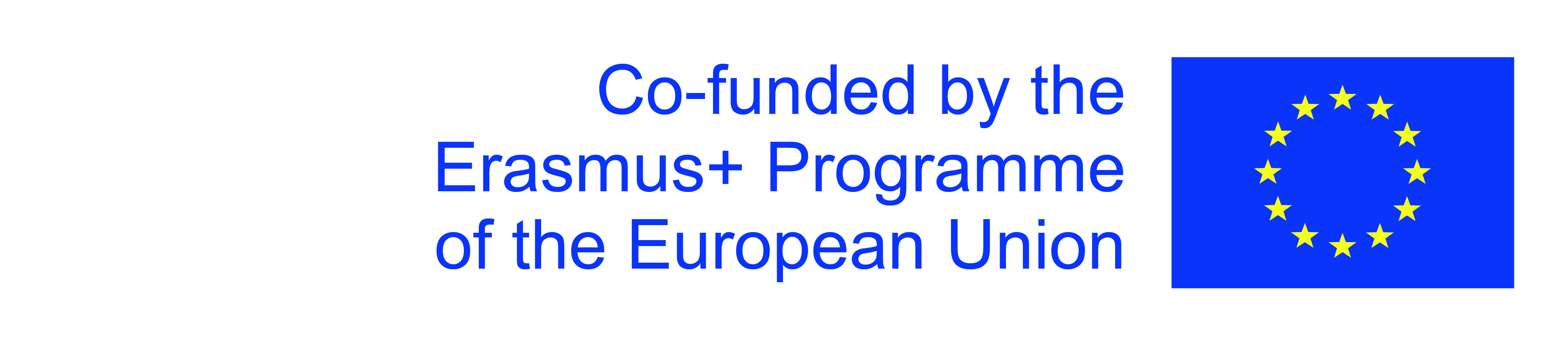 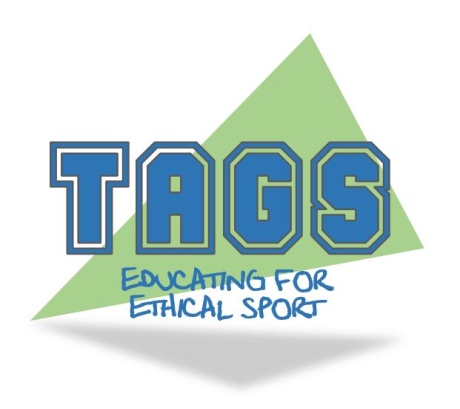 Εθνική Επιτροπή Αντί-Ντόπινγκ Απόφαση (Φεβρουάριος 2016)ΗΒ Αντιντόπινγκ v Προπονητής ΦΠερίπτωση 18 – Δια βίου ΑποκλεισμόςΛέξεις κλειδιάΔιαχείριση; διακίνηση; κατοχή; δια βίου αποκλεισμός; κύρωση; στεροειδή; σχέση; προπονητής; αθλητής; ΝτόπινγκΣύνοψηΟ Φ, ένας προπονητής, κατηγορήθηκε για Παραβίαση των Κανόνων Αντί-Ντόπινγκ ("ΠΚΑΝ") της Βρετανικής Ομοσπονδίας Κλασικού Αθλητισμού. Ο προπονητής F κατηγορήθηκε με 9 παραβιάσεις του ΚΑΝ και δέχθηκε όλες τις κατηγορίες. Το θέμα παραπέμφθηκε στην Εθνική Επιτροπή Αντι-ντόπινγκ ("ΕΕΑΝ") για προσδιορισμό. Το ζήτημα προς απόφαση από το Δικαστήριο ήταν το κατά πόσον ο προπονητής F θα πρέπει να αποκλειστεί δια βίου από τον κλασικό αθλητισμό.Ιστορικό γεγονότωνΟ προπονητής F ήταν μέλος του Κλασικού Αθλητισμού του ΗΒ ("ΚΑΗΒ") και ο προπονητής του Αθλητή Ν, ενός σπρίντερ. Οι κατηγορίες αφορούσαν γεγονότα που έλαβαν χώρα μεταξύ Μαΐου και Ιουνίου 2011 και Ιανουαρίου και Φεβρουαρίου 2015. Οι κατηγορίες αφορούσαν στη χορήγηση τεστοστερόνης και άλλων απαγορευμένων ουσιών στον Αθλητή Ν καθώς και στην κατοχή και διακίνηση απαγορευμένων ουσιών. Οι ισχύοντες κανόνες ήταν η έκδοση των Κανόνων Αντι-Ντόπινγκ του 2011, η οποία εφάρμοσε τον κώδικα της WADA του 2009 και τους Κανόνες Αντι-Ντόπινγκ του 2015, οι οποίοι εφάρμοζαν τον κώδικα της WADA του 2015.Αιτιολόγηση και απόφαση του δικαστηρίουΌσον αφορά τις κατηγορίες διαχείρισης και διακίνησης (1, 3, 5 και 7), η ισχύουσα κύρωση για τα έτη 2011 και 2015 ήταν η ίδια και η περίοδος αποκλεισμού ήταν τουλάχιστον 4 έτη μέχρι τον δια βίου αποκλεισμό. Η περίοδος αποκλεισμού για κατοχή και παραβίαση το 2011 ήταν 2 έτη, ενώ το 2014 ήταν 4 έτη υπό την προϋπόθεση ότι η παράβαση ήταν σκόπιμη. Διαπιστώθηκε ότι όλες οι παραβιάσεις που διαπράχθηκαν από τον Σ ήταν σκόπιμες. Το δικαστήριο εξέτασε τη δυνατότητα μείωσης της κυρώσεως όσον αφορά την κατηγορία 9. Εντούτοις, έκριναν ότι τα πραγματικά περιστατικά της παρούσας υπόθεσης δεν δικαιολογούσαν μείωση των κυρώσεων.Το δικαστήριο δεν εξέτασε λεπτομερώς τα αποδεικτικά στοιχεία σχετικά με τα αδικήματα της διαχείρισης, της κατοχής και της εμπορίας των απαγορευμένων ουσιών που περιελάμβαναν τεστοστερόνη, κλενβουτερόλη, στανοζολόλη και εφεδρίνη το 2011 και κλομιφαϊνη και στανοζολόλη το 2015. Αυτά τα αδικήματα, κατηγορίες 1,3,5, και 7 αντιστοίχως, αποδείχτηκαν με σαφή αποδεικτικά στοιχεία και έγιναν δεκτά από τον Σ.Το δικαστήριο εξέτασε τις Κατηγορίες 4, 8 και 9, οι οποίες αφορούσαν την κατηγορία της Αλλοίωσης, σε αντίθεση με τον κανόνα 32.2 (ε) της IAAF. Η κατηγορία 4 αφορούσε την εν γνώση Αλλοίωση, παρέχοντας ψευδή στοιχεία κατά τη διάρκεια ακρόασης πριν από την NADP στις 12 και 13 Σεπτεμβρίου 2011. Η κατηγορία 8 αφορούσε την εν γνώση Αλλοίωση με αφαίρεση μιας επιστολής που απευθυνόταν στον Αθλητή Ν και που στάλθηκε κατά τη διάρκεια των διαδικασιών Αντι-Ντόπινγκ τον Απρίλιο του 2015. Η δαπάνη 9 αφορούσε εσφαλμένους λογαριασμούς σε μια συνέντευξη με εκπροσώπους της ΕΕΑΝ στις 10 Ιουνίου 2015. Με παραπλάνηση της ΕΕΑΝ, αφαιρώντας την επιστολή και κάνοντας ψευδείς δηλώσεις, το Δικαστήριο διαπίστωσε ότι το Σ ανέτρεψε και εμπόδισε τη λειτουργία της συνήθους διαδικασίας ελέγχου ντόπινγκ κατά παράβαση του κανόνα 32.2 (ε) της IAAF.Το δικαστήριο έλαβε υπόψη του, κατά τη διακριτική του ευχέρεια, παράγοντες σχετικούς ως προς τις κυρώσεις για τα αδικήματα διαχείρισης και διακίνησης, υπογραμμίζοντας τη σοβαρότητα των αδικημάτων, δεδομένης της θέσης επιρροής του Φ επί του Αθλητή Ν, την έλλειψη γνώσης ή συγκατάθεσης του Αθλητή Ν σε αυτό που έπαιρνε, και την πολυπλοκότητα του σχήματος ντόπινγκ. Ο προπονητής Φ είχε αποκλειστεί δια βίου όσον αφορά τα αδικήματα διαχείρισης και παράνομης διακίνησης με βάσει τις κατηγορίες 1, 3, 5 και 7. Όσον αφορά τις κατηγορίες κατοχής και αλλοίωσης, ο προπονητής F αποκλείστηκε για δύο έτη αρχομένων από την 23η Νοεμβρίου 2015 σε σχέση με τις κατηγορίες 2 και 4 και αποκλεισμό τεσσάρων ετών από τις 23 Νοεμβρίου 2015 σε σχέση με τις κατηγορίες 6, 8 και 9.Σημεία μάθησης•	Για τους σκοπούς των ΚΑΝ του Ηνωμένου Βασιλείου, το Προσωπικό Υποστήριξης Αθλητών περιλαμβάνει οποιονδήποτε βοηθά έναν αθλητή για απόδοση•	Η σοβαρότητα και η βαρύτητα της χορήγησης απαγορευμένων ουσιών, ιδίως όταν ο αθλητής δεν γνωρίζει ή δεν συγκατατίθεται στις ουσίες που χορηγούνται λαμβάνονται υπόψη στο θέμα της κύρωσης•	Όπως υποδεικνύεται στην παράγραφο 45 της Απόφασης, δεν είναι απαραίτητο να ληφθούν υπόψη όλοι οι παράγοντες από την Επιτροπή για τη διαμόρφωση μιας κατάλληλης περιόδου αποκλεισμού, ώστε να οδηγήσουν σε αποκλεισμό δια βίου.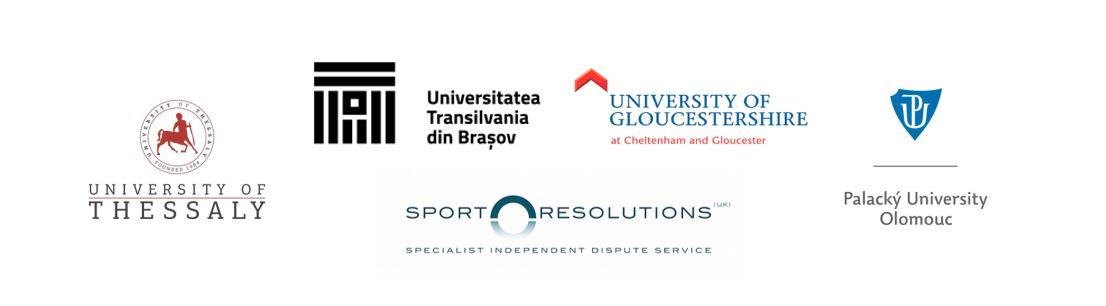 